First Name of Application CV No 1625166Whatsapp Mobile: +971504753686 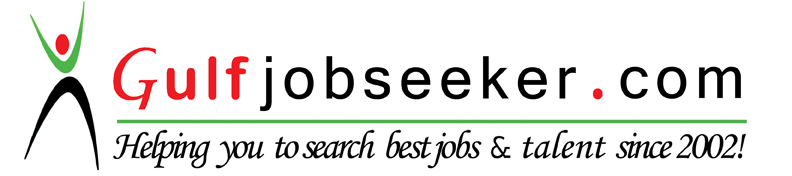 To get contact details of this candidate Purchase our CV Database Access on this link.http://www.gulfjobseeker.com/employer/services/buycvdatabase.phpSeeking a position as a Coffee maker/BaristaCertificationsCertificate of appreciation as a Coffeemaker by United States of America Certificate of appreciation  as a  Coffeemaker by Department of Defense, Logistic Civil Augmentation Program Camp stone, Herat Afghanistan Certificate of appreciation as a Coffeemaker by 10th United States CavalryService certificate EmaratProfessional ExperiencePresently working at  ADNH Compass U.A.EWorked  as Barista  at Green Beans  Afghanistan(14th January2011 to 18th April 2012)Work Profile:-  Brews Coffee, tea and chocolate, using coffee urns, drip or vacuum coffee makers. Teapots drink mixers and other kitchen equipment.Performs various duties to assist in filling customer’s order, such as cooking hot cakes and waffles, boiling eggs, making toastCleans and polishes utensils and equipment used in food and beverages preparationMay serve coffee.Worked as Waiter  at Burger Fuel U.A.E(10TH July 2013 to 1st February 2014)Work Profile:-Worked as Customer Service Assistant at Emirates General Petroleum Corporation(EGPC-EMARAT)(14TH January 2009 to 26th October 2010)Work Profile:-Giving Customer service to the customers. Feuling the customers vehicle by giving customer 5 star service.Taking the tank dip and odering the feul as per the requirement.Taking the meter reading and doing the reconciliation at the end of the shift. Handling ruby cash register, merchandising the storeEDUCATIONSSC Certificate Goa BoardPersonal DetailsDate of birth: 16th July 1987Marital Status: SingleLanguages known: English,Hindi,Konkani,Marathi,and fair knowledge of Arabic